Summer Camp Counselor Employment OpportunitiesTanglewood Nature Center & Museum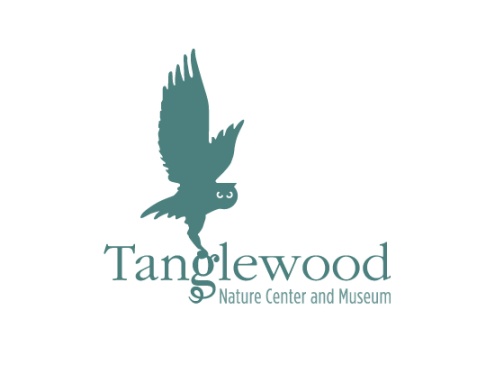 Please send application and cover letter to: Maggie GroceCamp DirectorTanglewood Nature Center443 Coleman Avenue, Elmira, NY 14903 (607)732-6060 EXT. 105Or email to:Educator.tanglewood@gmail.com  ASSISTANT COUNSELOR (2 POSITIONS AVAILABLE)Position Opened Until FilledEssential Responsibilities:Report directly to the Head Counselor & Camp Director and be responsible for supervision and education of all camp participants.Maintain a fun and safe environment for all participants.Help organize and implement a weekly schedule for your camp group.Assist Head Counselor in implementing a variety of small and large group activities each week.  Activities will include crafts, nature exploration, environmental education, songs, games, hikes and live animal handling.Identify and respond to camper behavior issues.Know, enforce, and follow all safety guidelines associated with the camp and all program areas.  This includes but is not limited to being responsible for your campers’ safety and their whereabouts at all times.Help guide Counselors-In-Training (CIT’s) to have a deeper understanding of leadership and counseling skills.*position can possibly fill a college internship requirement- see your academic advisor to verify.Requirements:Must be at least 16 years old to apply.Must be able to work Monday- Friday 8:00 AM- 5:15 PMEducation classes or experience in camp, youth programs, recreation, working with children, or in a related field. Interest in some fields of science such as Biology, Environmental Science or Education.General knowledge of the New York ecosystems and love for nature.Ability to lead, plan, organize, and implement program activities. Ability to work as a member of a team and the ability to accomplish tasks with little direct supervision. Strong organizational and communication skills.Must pass background check.Must be able to attend mandatory training sessions.Upon hire, completion of First Aid and CPR certification desired. Dates/Hours/Salary: Must commit to working from Monday-Friday 8:00-5:15 from June 21st - September 3rd 2021. The position is temporary and has an hourly rate with no benefits.All counselors must participate in the training week immediately before camp (June 21st-25th). This job description in no way states or implies that these are the only duties to be performed by this employee. He or she will be required to follow any other instructions and to perform any other duties requested by his or her supervisor.